Den kanaanæiske kvindeFlade kirke 5. marts 2023Dette hellige evangelium skriver Mattæus 15.21-28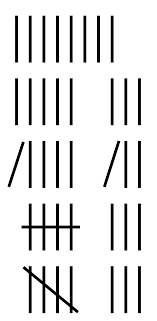 I Faderens og Sønnens og Helligåndens navn. Amen.Det er som bekendt 2. søndag i fasten i dag, og i fastetiden er det meningen, at vi skal fordybe os i vores relation til Gud. I dag er det ”tro” det handler om. Og i dag repræsenteret ved den hedenske kvindes tro – hende, som ikke var et ”barn af Israels hus”. Kvinden, som Jesus i første omgang ikke ville hjælpe, netop fordi hun var hedning. Der var en grænse – et skel - mellem ham og kvinden. ”Vi trækker streger og sætter skel  imellem andre folk og os selv.  Imellem alle dem vi kalder ægte,  og dem hvis ægthed vi så vil benægte”Sådan skriver Johannes Møllehave i en sang, han skrev i 1992 – eller er det en salme? Den står ikke i salmebogen, men i Højskolesangbogen. Den kunne sådan set godt stå i salmebogen, for sangen handler om Jesus Kristus, Guds søn, og om, hvilken forskel han gjorde, i dét han gjorde. I næste vers hedder det:”Han fjerned grænser og sletted skel  og derfor slog de manden ihjel.  I evangeliet får vi at vide,  han stilled sig på de uægtes side”. Efter at have hørt dagens evangelium kan man godt stille spørgsmålstegn ved det udsagn! For dér møder vi en Jesus, der, med sin tavshed, siger ”nej” til en desperat kvinde, der beder om helbredelse for sin dæmonbesatte datter. Kvinden er kanaanæer – hun er hedning og uren og fremmed.  Og netop derfor har Jesus tilsyneladende ikke lyst til at hjælpe hende. Hun giver ellers med sine indledende ord: ”Forbarm dig over mig, Herre, Davids Søn” udtryk for, at hun nok ved, hvem han er – og derfor har tillid til at han også vil hjælpe hende.  Hun er ikke jøde, og tilhører derfor ikke Guds folk. Det særlige folk, der som de eneste tilbeder den levende Gud, og venter en Messias. Jesus siger, at han er kommet til dem – kommet for at hjælpe de fortabte får af Israels hus – og ikke alle mulige andre. Den indstilling kender vi jo sådan set godt fra os selv. Det er altid nemmere at få lyst til at hjælpe nogle, der ligner os selv. Sådan nogle, der har noget tilfælles med vores egen kultur, tro og væremåde. Nogle, der også ligner os lidt i udseende, og som vi kan genkende os selv i. Men jeg kan alligevel ikke helt forstå, at Jesus svarer sådan, som han gør. Jeg synes ikke, det ligner den Jesus, jeg kender. For jeg kender ham som inkluderende og universel. Ikke som én, der sætter skel mellem mennesker. Det er ikke hos ham, jeg forventer en ukærlig afvisning – et nej, til dén, der uanset baggrund og herkomst, kommer i sin nød og pine og beder om hjælp.Man har forsøgt at forklare Jesu afvisning og hans følgende diskussion med kvinden med, at - jo, selvfølgelig havde Jesus til hensigt at helbrede kvindens datter, men han ville lige først prøve kvindens tro. Altså lige undersøge, hvor stor den var, inden han hjalp. Og hans indledende tavshed – den forklares med, at Jesus opmærksomt lyttede efter et svar fra Gud på, om det var i orden at hjælpe denne kvinde.Det synes jeg rent ud sagt, er en dårlig forklaring – og jeg synes heller ikke det er i overensstemmelse med, hvordan Jesu ellers agerer i andre sammenhænge. Selvom det jo handler om tro i dag, er det alligevel som om, at fokus kommer til at være lidt for meget på kvinden og hendes tro. Så stærkt troede hun, så udholdende bad hun – så stor kærlighed havde hun til sit barn. Ja, det er ikke fordi, vi ikke kan lære noget af kvinden. Det kan godt betale sig at være indtrængende – også overfor Gud. Vi kan godt have kvindens tro og tillid som forbillede. Og vil man have et forhold til Gud, er det også godt at bede nogle bønner. Men at Jesus så strengt skulle holde den ulykkelige kvinde hen med tavshed og indvendinger for at undersøge hendes tro – og hun så skal kæmpe og præstere tro og udholdenhed. Det bliver sådan lidt for – jeg ved ikke – for moralsk måske?For vi har jo lært, at vi altid kan komme til Herren i tro og tillid til, at vi altid bliver hørt! Og vi har lært, at tro ikke er en præstation, men en gave.  Jeg synes, det ud fra dagens beretning, står klart, at Jesus opfattede sig selv som sendt til det jødiske folk for at frelse dem alene. Det er dem, der skal have ”livets brød” – ikke hedningene.  Når han sammenligner kvinden med en lille hund, er det hverken pænt sagt – eller ment. En hund var et urent ringeagtet dyr. Man bød ikke en hund indenfor i sit hjem, ind i sofaen, og behandlede den som et ligeværdigt medlem af familien. Hunde var nogle, man undgik, sparkede efter og var ligeglad med.Kvinden giver ikke op. Hun accepterer ikke afvisningen. Hun argumenterer, og kæmper for sin sag. Hun kæmper for sit barn, og når man gør det, giver man aldrig op.Man kan sige, at det lykkes kvinden at omvende Gud. Hendes tillid til, at han kan, og vil hjælpe, bevæger ham. Han har allerede rent fysisk bevæget sig hen over grænsen til hedningeland, og nu bevæges han af både kvindens argumenter og af hendes tillid til at overskride endnu en grænse ved at anerkende hende og hjælpe hende. Lad mig citere endnu et vers i Møllehaves sang:”Han slog en streg over hver en streg  som sættes mellem dig og mig.  Så ikke én af dem Vorherre skabte  skal kaldes udenfor og helt fortabte”.Sådan lyder det tredje vers. Jesus har allerede overskredet den nationale grænse – og ved kvindens tillid til ham, bevæges han, og så falder også den religiøse grænse. Han sletter stregerne imellem dem, og bliver både grænseoverskridende og universel. Ja, ikke bare grænseoverskridende, men grænseløs. Kristus er for alle.Om alle de streger, der er slået streger henover, hedder det i sidste vers i Møllehaves sang: ”Et kors det danner naturligvis  Og det blev så hans kærlighedspris.  Og alle de, der faldt udenfor stregen  Dem slog han følge med på hele vejen”Med Kristus er der ikke mere nogle, der falder uden for stregen. Stregerne imellem os – de religiøse, kulturelle, klassemæssige streger - er ophævet, og Kristus slår følge med alle. Det kan vi stole på – også når det synes svært at tro på. Også når vi tørster som hjorten efter det klare vand, når vi kun har tårer at spise, eller når sjælen raser i os – så kan vi stole på, at Herren selv har slået følge med os. Kvindens tro var stor, hører vi. Den bestod i, at hun havde åbnet sit hjerte i tillid til at Gud også var dér for sådan én som hende. Ja, hun insisterede på det.Jesus anerkendte hende, og slog en streg over den adskillende streg mellem dem. Vi kan lære af kvindens tillid og tro – og må vi så også få mod til at slå streger over de streger, som er imellem os.Amen.